ПРЕДИСЛОВИЕМеждународный союз электросвязи (МСЭ) является специализированным учреждением Организации Объединенных Наций в области электросвязи и информационно-коммуникационных технологий (ИКТ). Сектор стандартизации электросвязи МСЭ (МСЭ-Т) – постоянный орган МСЭ. МСЭ-Т отвечает за изучение технических, эксплуатационных и тарифных вопросов и за выпуск Рекомендаций по ним с целью стандартизации электросвязи на всемирной основе.На Всемирной ассамблее по стандартизации электросвязи (ВАСЭ), которая проводится каждые четыре года, определяются темы для изучения исследовательскими комиссиями МСЭ-Т, которые, в свою очередь, вырабатывают Рекомендации по этим темам. Утверждение рекомендаций МСЭ-Т осуществляется в соответствии с процедурой, изложенной в Резолюции 1 ВАСЭ.В некоторых областях информационных технологий, которые входят в компетенцию МСЭ-Т, необходимые стандарты разрабатываются на основе сотрудничества с ИСО и МЭК.  ITU  2016Все права сохранены. Ни одна из частей данной публикации не может быть воспроизведена с помощью каких бы то ни было средств без предварительного письменного разрешения МСЭ.РЕЗОЛЮЦИя 54  (Пересм. Хаммамет, 2016 г.) Создание региональных групп и оказание им помощи(Флорианополис, 2004 г.; Йоханнесбург, 2008 г.; Дубай, 2012 г.; Хаммамет, 2016 г.)Всемирная ассамблея по стандартизации электросвязи (Хаммамет, 2016 г.),учитывая,a)	что в соответствии со Статьей 14 Конвенции МСЭ разрешается создание исследовательских комиссий в целях стандартизации электросвязи на всемирной основе;b)	что Статья 17 Устава МСЭ гласит, что "функции Сектора стандартизации электросвязи, с учетом особых интересов развивающихся стран, заключаются в выполнении целей Союза, относящихся к стандартизации электросвязи...";c)	что в Резолюции 123 (Пересм. Пусан, 2014 г.) Полномочной конференции Генеральному секретарю и Директорам трех Бюро поручается тесно сотрудничать между собой в проведении инициатив, содействующих преодолению разрыва в стандартизации между развивающимися1 и развитыми странами, а также далее развивать сотрудничество с соответствующими региональными организациями для оказания им поддержки в работе, проводимой в этой области;d)	что в Резолюции 191 (Пусан, 2014 г.) Полномочной конференции признается, что основной принцип сотрудничества и совместной деятельности между Секторами заключается в недопущении дублирования деятельности Секторов и обеспечении эффективного и действенного осуществления работы;e)	что следующий конечный результат для Сектора стандартизации электросвязи МСЭ (МСЭ-Т), включенный в Стратегический план Союза на 2016−2019 годы, который был принят в Резолюции 71 (Пересм. Пусан, 2014 г.) Полномочной конференции, посвящен содействию участию членов, в особенности развивающихся стран, в определении и принятии недискриминационных международных стандартов в целях преодоления разрыва в стандартизации:–	более широкое участие, особенно со стороны развивающихся стран, в процессе стандартизации МСЭ-Т, включая участие в собраниях, представление вкладов, занятие руководящих постов и принятие собраний/семинаров-практикумов;f)	что работа некоторых исследовательских комиссий, в особенности касающаяся, помимо всего прочего, принципов тарификации и учета, экономических и политических вопросов, связанных с международными услугами в области электросвязи/информационно-коммуникационных технологий (ИКТ), сетей последующих поколений (СПП), интернета вещей (IoT), будущих сетей (БС), безопасности, качества, мобильности и мультимедийных средств, сохраняет важное стратегическое значение для развивающихся стран,признавая,a)	что Статья 43 Устава (У194) гласит, что "Государства-Члены сохраняют за собой право созывать региональные конференции, заключать региональные соглашения и создавать региональные организации с целью урегулирования вопросов электросвязи, которые могут быть разрешены на региональной основе... ";b)	растущий уровень участия и представительства развивающихся стран во всех исследовательских комиссиях МСЭ-Т;c)	что в рамках 2-й, 3-й, 5-й, 11-й, 12-й, 13-й и 17-й Исследовательских комиссий МСЭ-T созданы региональные группы;d)	что собрания указанных выше региональных групп исследовательских комиссий МСЭ-Т проводятся МСЭ и могут быть поддержаны региональными организациями и/или региональными органами по стандартизации;e)	удовлетворительные результаты, достигнутые путем использования регионального подхода в рамках деятельности основных исследовательских комиссий;f)	что деятельность большинства этих региональных групп приобретает все большее значение и охватывает все больше вопросов;g)	успех создания региональных групп в рамках 3-й Исследовательской комиссии, которая осуществляет руководство исследованиями, относящимися к вопросам политики, тарификации и учета (включая методики определения затрат) для услуг международной электросвязи, и исследованием связанных с этим экономических, политических вопросов и вопросов учета в электросвязи;h)	устойчивость региональных групп 3-й Исследовательской комиссии и вселяющее надежды начало деятельности региональных групп2, созданных в соответствии с настоящей Резолюцией,отмечаяa)	необходимость расширения участия развивающихся стран в работе исследовательских комиссий для обеспечения того, чтобы лучше учитывались их конкретные потребности и нужды, в рамках мандата МСЭ-T и его исследовательских комиссий;b)	необходимость совершенствования и упрочения организации и методов работы исследовательских комиссий МСЭ-Т в интересах расширения участия развивающихся стран, с тем чтобы повысить эффективность и действенность работы по международной стандартизации и повысить эффект синергии с работой, проводимой в других Секторах МСЭ;c)	важность наличия надлежащих консультативных структур для формулирования и исследования Вопросов, подготовки вкладов и наращивания потенциала;d)	необходимость более широкого присутствия и более активного участия развивающихся стран в форумах МСЭ-Т по стандартизации;е)	необходимость содействия более широкому участию в работе МСЭ-Т, например, научных кругов и экспертов, работающих в области стандартизации электросвязи/ИКТ, в частности из развивающихся стран;f)	бюджетные ограничения, особенно в учреждениях развивающихся стран, в отношении присутствия на мероприятиях МСЭ-Т, представляющих для них конкретный интерес,памятуя о том,что применение организационной структуры и методов работы региональных групп 3-й Исследовательской комиссии в отношении созданных впоследствии региональных групп в соответствии с Правилами процедуры МСЭ-Т, содержащимися в Резолюции 1, могло бы помочь расширению и повышению уровня участия развивающихся стран в деятельности по стандартизации и способствовать достижению целей Резолюции 123 (Пересм. Пусан, 2014 г.),принимая во вниманиеa)	опыт и уроки, полученные региональными группами в отношении рабочей, а также организационной структуры и методов работы; b)	особый процесс утверждения Рекомендаций, предусмотренный для региональных групп 3-й Исследовательской комиссии в пункте 9.2.1 Резолюции 1 (Пересм. Хаммамет, 2016 г.) настоящей Ассамблеи,признавая далее,a)	что общий и скоординированный подход к вопросу о стандартизации мог бы содействовать популяризации деятельности в области стандартизации в развивающихся странах;b)	что совместные собрания региональных групп различных исследовательских комиссий МСЭ-Т, в особенности приурочиваемые к какому-либо региональному семинару-практикуму и/или собранию региональной организации и/или регионального органа по стандартизации, могут стимулировать участие развивающихся стран в этих собраниях и повысить эффективность таких совместных собраний;c)	что в развивающихся странах обычно небольшое число экспертов по стандартизации несут ответственность за многочисленные области стандартизации в своих администрациях, в том числе касающиеся вопросов, изучаемых одновременно несколькими исследовательскими комиссиями МСЭ-Т,решает1	поддержать скоординированное создание региональных групп исследовательских комиссий МСЭ-Т в каждом конкретном случае;2	поощрять сотрудничество и совместную работу региональных групп с региональными структурами, занимающимися вопросами стандартизации (региональными организациями, региональными органами по стандартизации и пр.);3	предложить Совету МСЭ рассмотреть вопрос об оказании в надлежащих случаях поддержки региональным группам,предлагает регионам и их Государствам-Членам1	продолжать создание региональных групп основных исследовательских комиссий МСЭ-Т в своих соответствующих регионах, чтобы предпринять необходимые шаги согласно пунктам 1−3 раздела решает настоящей Резолюции, и в надлежащих случаях поддерживать собрания и деятельность региональных групп в координации с Бюро стандартизации электросвязи;2	разработать проекты круга ведения и методов работы этих региональных групп, которые должны быть утверждены основной исследовательской комиссией, в части их касающейся;3	в надлежащих случаях создавать региональные органы по стандартизации и поощрять проведение совместных и скоординированных собраний таких органов с региональными группами исследовательских комиссий МСЭ-Т в своих соответствующих регионах, с тем чтобы собрания таких региональных групп проходили под эгидой этих органов по стандартизации,предлагает созданным таким образом региональным группам1	распространять информацию о стандартизации электросвязи, поощрять участие развивающихся стран в деятельности в области стандартизации в их регионах и представлять в основную исследовательскую комиссию, в которой они работают в соответствии с утвержденным кругом ведения, письменные вклады, отражающие приоритеты их соответствующих регионов;2	тесно сотрудничать с соответствующими компетентными региональными организациями и региональными отделениями МСЭ,поручает исследовательским комиссиям и Консультативной группе по стандартизации электросвязикоординировать проведение совместных собраний региональных групп исследовательских комиссий МСЭ-Т,поручает Директору Бюро стандартизации электросвязи в сотрудничестве с Директором Бюро развития электросвязив рамках имеющихся распределенных ресурсов или ресурсов, полученных в виде вкладов,1	оказывать всю необходимую поддержку для создания региональных групп и обеспечения их бесперебойного функционирования;2	рассмотреть вопрос о проведении, по мере возможности, семинаров-практикумов, приуроченных к собраниям региональных групп МСЭ-Т, в соответствующих регионах, и, наоборот, проведение собраний региональных групп, приуроченных к семинарам-практикумам;3	принимать все необходимые меры для содействия организации проведения собраний и семинаров-практикумов региональных групп,призывает Директора Бюро стандартизации электросвязи сотрудничать с Директором Бюро развития электросвязи, с тем чтобы:i)	продолжать оказывать конкретную помощь региональным группам;ii)	поощрять продолжение разработки членами региональных групп 3-й Исследовательской комиссии компьютеризированных прикладных инструментов, относящихся к их методикам определения затрат;iii)	принять надлежащие меры для содействия проведению собраний существующих и будущих региональных групп, чтобы способствовать необходимому эффективному взаимодействию между тремя Секторами и тем самым повышать эффективность и действенность работы исследовательских комиссий,далее предлагает созданным таким образом региональным группамтесно сотрудничать с соответствующими компетентными региональными организациями, органами по стандартизации и региональными отделениями МСЭ и представлять отчеты о работе в своих регионах.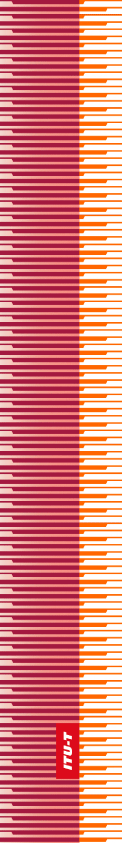 Международный союз электросвязиМеждународный союз электросвязиМеждународный союз электросвязиМСЭ-ТСЕКТОР СТАНДАРТИЗАЦИИ
ЭЛЕКТРОСВЯЗИ МСЭСЕКТОР СТАНДАРТИЗАЦИИ
ЭЛЕКТРОСВЯЗИ МСЭВСЕМИРНАЯ АССАМБЛЕЯ ПО СТАНДАРТИЗАЦИИ ЭЛЕКТРОСВЯЗИ 
Хаммамет, 25 октября – 3 ноября 2016 годаВСЕМИРНАЯ АССАМБЛЕЯ ПО СТАНДАРТИЗАЦИИ ЭЛЕКТРОСВЯЗИ 
Хаммамет, 25 октября – 3 ноября 2016 годаВСЕМИРНАЯ АССАМБЛЕЯ ПО СТАНДАРТИЗАЦИИ ЭЛЕКТРОСВЯЗИ 
Хаммамет, 25 октября – 3 ноября 2016 годаВСЕМИРНАЯ АССАМБЛЕЯ ПО СТАНДАРТИЗАЦИИ ЭЛЕКТРОСВЯЗИ 
Хаммамет, 25 октября – 3 ноября 2016 годаРезолюция 54 – Создание региональных групп и оказание им помощиРезолюция 54 – Создание региональных групп и оказание им помощиРезолюция 54 – Создание региональных групп и оказание им помощиРезолюция 54 – Создание региональных групп и оказание им помощи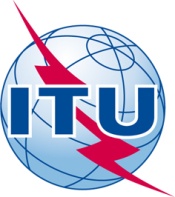 